Publicado en Barcelona el 01/08/2019 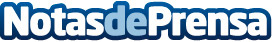 Carretillas TR valora de forma ‘muy positiva’ su participación en SIL 2019Xavi Cabané: "Ha sido un placer poder enseñar de primera mano las ventajas técnicas y ambientales de las carretillas BYD"Datos de contacto:e-deon.netComunicación · Diseño · Marketing931929647Nota de prensa publicada en: https://www.notasdeprensa.es/carretillas-tr-valora-de-forma-muy-positiva-su Categorias: Nacional Finanzas Cataluña Logística Consumo Otras Industrias http://www.notasdeprensa.es